Campo nell’Elba, 08/08/2023 Spett.le Comune di Campo nell’Elba Alla c.a. dell’Assessore alla Cultura Chiara Paolini E p.c. alla Dr.ssa Sandra Landi OGGETTO: Potenziamento e integrazione eventi  Circolo culturale Le Macinelle L’associazione  Le Macinelle organizza ogni anno, una rassegna estiva di presentazioni. Quest’anno, per rispondere alle richieste e agli stimoli provenienti dal territorio si rende necessario un potenziamento delle attività estive per ampliare il calendario. Rimaniamo a disposizione per qualsiasi ulteriore informazione o chiarimento.                           CIRCOLO CULTURALE LE MACINELLE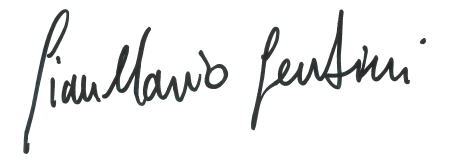 Data e ora Autore/ Soggetto Titolo Luogo23 agosto alle 21,30 Le MacinellePièce teatrale  “SANTI PAESANI E PRINCIPESSE”Piazza di San Nicolò27  agosto alle 21,30 Los MariscosMusica acustica.Piazza di Chiesa San Piero29 agosto alle 18,30Luigi Armando GemmoArchitetto docente acquerellistaWorkshop di acquerelloPiazza di Chiesa San Piero